Utbildningsförvaltningen     	Ändra bidragsbelopp 2024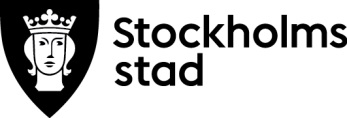 Fristående huvudman 		Anpassad gymnasieskola Individuellt programElev i behovsgrupp 4Enligt 18 kap. 34 §Skollagen (2010:800)Max 500 tecken i varje fritextruta.Handlingar att bifoga: Aktuellt åtgärdsprogram och utvärdering av eventuellt föregående åtgärdsprogramEr utredning om särskilt stöd som ligger till grund för aktuellt åtgärdsprogramIndividuell studieplanElevens aktuella schema med tidsangivelseÖvriga handlingar som klargör elevens egna förutsättningar och individuella omständigheter, exempelvis extern utredning, bedömning eller utlåtande från hälso- och sjukvård.  Fyll i blanketten och posta denna tillsammans med bilagorna till:  Utbildningsförvaltningen; Registrator; Box 22049; 104 22 STOCKHOLMPersonuppgifterna kommer att behandlas i enlighet med dataskyddsförordningen. Information om behandlingen lämnas av utbildningsnämnden som är personuppgiftsansvarig. På start.stockholm/dataskydd kan du läsa mer om utbildningsnämndens hantering av personuppgifter och dataskyddSkolaHuvudmanRektorRektors mejladressPostadressPostadressElevens namnElevens personnummerHar eleven personlig assistent i skolan som bekostas av annan (till exempel Försäkringskassan eller kommunen)?        Nej       Ja. Uppge antal timmar per vecka i skolan:                Har eleven personlig assistent i skolan som bekostas av annan (till exempel Försäkringskassan eller kommunen)?        Nej       Ja. Uppge antal timmar per vecka i skolan:                Har rektorn beslutat om reducerat program?        Nej                                                                Ja – ska omfattas av åtgärdsprogrammet. Har rektorn beslutat om reducerat program?        Nej                                                                Ja – ska omfattas av åtgärdsprogrammet. Hur många timmar per vecka går eleven i skolan?  Uppge när eleven börjar, när eleven slutar och total vistelsetid i skolan. Bifoga elevens skolschema.Elevens vistelse i annan verksamhet, tex korttidstillsyn eller boende, ska inte inkluderas. Hur många timmar per vecka går eleven i skolan?  Uppge när eleven börjar, när eleven slutar och total vistelsetid i skolan. Bifoga elevens skolschema.Elevens vistelse i annan verksamhet, tex korttidstillsyn eller boende, ska inte inkluderas. Hur stor är elevens frånvaro?Ange giltig och ogiltig frånvaro i procent och vilken tidsperiod som avses. Om det finns en utredning om frånvaro kan denna bifogas som bilaga. Hur stor är elevens frånvaro?Ange giltig och ogiltig frånvaro i procent och vilken tidsperiod som avses. Om det finns en utredning om frånvaro kan denna bifogas som bilaga. Redogör för skolans kostnader för elevens utbildning på individuella programmet. Specificera varje kostnadsslag för sig. Redogör för skolans kostnader för elevens utbildning på individuella programmet. Specificera varje kostnadsslag för sig. Ange vilka övriga handlingar (punkt 5 ovan) som bifogasAnge vilka övriga handlingar (punkt 5 ovan) som bifogasAnge vilka övriga handlingar (punkt 5 ovan) som bifogasAnge vilka övriga handlingar (punkt 5 ovan) som bifogasAnge beslutsdatum för aktuellt åtgärdsprogram Ange beslutsdatum för aktuellt åtgärdsprogram Ange beslutsdatum för aktuellt åtgärdsprogram Ange beslutsdatum för aktuellt åtgärdsprogram Övrig information Övrig information Övrig information Övrig information DatumUnderskrift rektorOrtNamnförtydligande